AL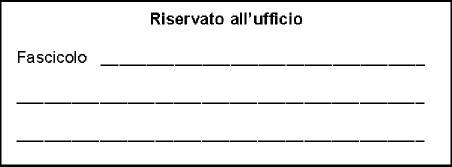 Dirigente ScolasticoISTITUTO COMPRENSIVO STATALE " NR. 6 "SEDEOggetto: Domanda per il congedo di maternità.La sottoscritta_________________ nata a	il	, in servizio presso questoIstituto scolastico in qualità di Docente T.I./T.D. trovandosi alla fine del settimo mese di gravidanza,in quanto la data presunta del parto è stata fissata per il	,COMUNICAche, ai sensi dell'art. 16 del decreto legislativo 26/03/2001 n.151, si asterrà dal lavoro dal	.Allega alla presente comunicazione il certificato rilasciato dal dott. ____________________________________il	, attestante la data presunta del parto.La sottoscritta fa presente che eventuali comunicazioni potranno essere effettuate al seguente indirizzo:	, e-mail	 A completamento della comunicazione, allega:- Copia del certificato medico di gravidanza;Distinti saluti.MODENA, FirmaCodice modulo: 010	